Name/Logo der SchuleName/Logo der SchuleName/Logo der SchuleBetriebsanweisungFür das Arbeiten mitZimmereibohrmaschinenBetriebsanweisungFür das Arbeiten mitZimmereibohrmaschinenBetriebsanweisungFür das Arbeiten mitZimmereibohrmaschinenRaumverantwortlichRaumverantwortlichRaumverantwortlichRaumverantwortlichGefahren für Mensch und UmweltGefahren für Mensch und UmweltGefahren für Mensch und UmweltGefahren für Mensch und UmweltGefahren für Mensch und UmweltGefahren für Mensch und UmweltGefahren für Mensch und UmweltGefahren für Mensch und UmweltGefahren für Mensch und UmweltGefahren für Mensch und Umwelt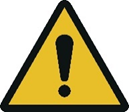 Erfassen der Haare, Kleidung, Schmuck usw. durch Antrieb, Spindel, Werkzeug oder Werkstück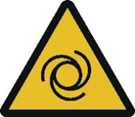 Getroffen werden durch wegfliegende Späne, drehendes Werkzeug herumschleuderndes Werkstück oder wegfliegende TeileErfassen der Haare, Kleidung, Schmuck usw. durch Antrieb, Spindel, Werkzeug oder WerkstückGetroffen werden durch wegfliegende Späne, drehendes Werkzeug herumschleuderndes Werkstück oder wegfliegende TeileErfassen der Haare, Kleidung, Schmuck usw. durch Antrieb, Spindel, Werkzeug oder WerkstückGetroffen werden durch wegfliegende Späne, drehendes Werkzeug herumschleuderndes Werkstück oder wegfliegende TeileErfassen der Haare, Kleidung, Schmuck usw. durch Antrieb, Spindel, Werkzeug oder WerkstückGetroffen werden durch wegfliegende Späne, drehendes Werkzeug herumschleuderndes Werkstück oder wegfliegende TeileErfassen der Haare, Kleidung, Schmuck usw. durch Antrieb, Spindel, Werkzeug oder WerkstückGetroffen werden durch wegfliegende Späne, drehendes Werkzeug herumschleuderndes Werkstück oder wegfliegende TeileErfassen der Haare, Kleidung, Schmuck usw. durch Antrieb, Spindel, Werkzeug oder WerkstückGetroffen werden durch wegfliegende Späne, drehendes Werkzeug herumschleuderndes Werkstück oder wegfliegende TeileErfassen der Haare, Kleidung, Schmuck usw. durch Antrieb, Spindel, Werkzeug oder WerkstückGetroffen werden durch wegfliegende Späne, drehendes Werkzeug herumschleuderndes Werkstück oder wegfliegende TeileErfassen der Haare, Kleidung, Schmuck usw. durch Antrieb, Spindel, Werkzeug oder WerkstückGetroffen werden durch wegfliegende Späne, drehendes Werkzeug herumschleuderndes Werkstück oder wegfliegende TeileSchutzmaßnahmen und VerhaltensregelnSchutzmaßnahmen und VerhaltensregelnSchutzmaßnahmen und VerhaltensregelnSchutzmaßnahmen und VerhaltensregelnSchutzmaßnahmen und VerhaltensregelnSchutzmaßnahmen und VerhaltensregelnSchutzmaßnahmen und VerhaltensregelnSchutzmaßnahmen und VerhaltensregelnSchutzmaßnahmen und VerhaltensregelnSchutzmaßnahmen und Verhaltensregeln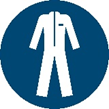 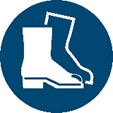 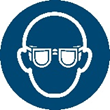 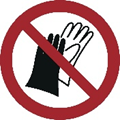 Vor Arbeitsbeginn Werkzeuge auf betriebssicheren Zustand überprüfen (Funktions- und Sichtprüfung). Schutzeinrichtungen dürfen nicht umgangen, entfernt oder unwirksam gemacht werdenEnganliegende Kleidung tragen. Schals, Armbanduhren, Hand- und Armschmuck, Ketten und Uhren ablegen. Längere Haare durch ein Haargummi, eine Kappe oder Haarnetz sichernTragen von, dem Arbeitsbereich entsprechenden, Sicherheitsschuhen Ein- und Ausschalten nur über den Geräteschalter, nicht mit dem Stecker.Werkstücke sicher auflegenBei kleinen Werkstücken den Maschinenschraubstock verwendenPersönliche Schutzausrüstung benutzen, z.B. Schutzbrille bei spröden WerkstoffenKeine HandschuheVor Arbeitsbeginn Werkzeuge auf betriebssicheren Zustand überprüfen (Funktions- und Sichtprüfung). Schutzeinrichtungen dürfen nicht umgangen, entfernt oder unwirksam gemacht werdenEnganliegende Kleidung tragen. Schals, Armbanduhren, Hand- und Armschmuck, Ketten und Uhren ablegen. Längere Haare durch ein Haargummi, eine Kappe oder Haarnetz sichernTragen von, dem Arbeitsbereich entsprechenden, Sicherheitsschuhen Ein- und Ausschalten nur über den Geräteschalter, nicht mit dem Stecker.Werkstücke sicher auflegenBei kleinen Werkstücken den Maschinenschraubstock verwendenPersönliche Schutzausrüstung benutzen, z.B. Schutzbrille bei spröden WerkstoffenKeine HandschuheVor Arbeitsbeginn Werkzeuge auf betriebssicheren Zustand überprüfen (Funktions- und Sichtprüfung). Schutzeinrichtungen dürfen nicht umgangen, entfernt oder unwirksam gemacht werdenEnganliegende Kleidung tragen. Schals, Armbanduhren, Hand- und Armschmuck, Ketten und Uhren ablegen. Längere Haare durch ein Haargummi, eine Kappe oder Haarnetz sichernTragen von, dem Arbeitsbereich entsprechenden, Sicherheitsschuhen Ein- und Ausschalten nur über den Geräteschalter, nicht mit dem Stecker.Werkstücke sicher auflegenBei kleinen Werkstücken den Maschinenschraubstock verwendenPersönliche Schutzausrüstung benutzen, z.B. Schutzbrille bei spröden WerkstoffenKeine HandschuheVor Arbeitsbeginn Werkzeuge auf betriebssicheren Zustand überprüfen (Funktions- und Sichtprüfung). Schutzeinrichtungen dürfen nicht umgangen, entfernt oder unwirksam gemacht werdenEnganliegende Kleidung tragen. Schals, Armbanduhren, Hand- und Armschmuck, Ketten und Uhren ablegen. Längere Haare durch ein Haargummi, eine Kappe oder Haarnetz sichernTragen von, dem Arbeitsbereich entsprechenden, Sicherheitsschuhen Ein- und Ausschalten nur über den Geräteschalter, nicht mit dem Stecker.Werkstücke sicher auflegenBei kleinen Werkstücken den Maschinenschraubstock verwendenPersönliche Schutzausrüstung benutzen, z.B. Schutzbrille bei spröden WerkstoffenKeine HandschuheVor Arbeitsbeginn Werkzeuge auf betriebssicheren Zustand überprüfen (Funktions- und Sichtprüfung). Schutzeinrichtungen dürfen nicht umgangen, entfernt oder unwirksam gemacht werdenEnganliegende Kleidung tragen. Schals, Armbanduhren, Hand- und Armschmuck, Ketten und Uhren ablegen. Längere Haare durch ein Haargummi, eine Kappe oder Haarnetz sichernTragen von, dem Arbeitsbereich entsprechenden, Sicherheitsschuhen Ein- und Ausschalten nur über den Geräteschalter, nicht mit dem Stecker.Werkstücke sicher auflegenBei kleinen Werkstücken den Maschinenschraubstock verwendenPersönliche Schutzausrüstung benutzen, z.B. Schutzbrille bei spröden WerkstoffenKeine HandschuheVor Arbeitsbeginn Werkzeuge auf betriebssicheren Zustand überprüfen (Funktions- und Sichtprüfung). Schutzeinrichtungen dürfen nicht umgangen, entfernt oder unwirksam gemacht werdenEnganliegende Kleidung tragen. Schals, Armbanduhren, Hand- und Armschmuck, Ketten und Uhren ablegen. Längere Haare durch ein Haargummi, eine Kappe oder Haarnetz sichernTragen von, dem Arbeitsbereich entsprechenden, Sicherheitsschuhen Ein- und Ausschalten nur über den Geräteschalter, nicht mit dem Stecker.Werkstücke sicher auflegenBei kleinen Werkstücken den Maschinenschraubstock verwendenPersönliche Schutzausrüstung benutzen, z.B. Schutzbrille bei spröden WerkstoffenKeine HandschuheVor Arbeitsbeginn Werkzeuge auf betriebssicheren Zustand überprüfen (Funktions- und Sichtprüfung). Schutzeinrichtungen dürfen nicht umgangen, entfernt oder unwirksam gemacht werdenEnganliegende Kleidung tragen. Schals, Armbanduhren, Hand- und Armschmuck, Ketten und Uhren ablegen. Längere Haare durch ein Haargummi, eine Kappe oder Haarnetz sichernTragen von, dem Arbeitsbereich entsprechenden, Sicherheitsschuhen Ein- und Ausschalten nur über den Geräteschalter, nicht mit dem Stecker.Werkstücke sicher auflegenBei kleinen Werkstücken den Maschinenschraubstock verwendenPersönliche Schutzausrüstung benutzen, z.B. Schutzbrille bei spröden WerkstoffenKeine HandschuheVerhalten bei Störungen und im GefahrenfallVerhalten bei Störungen und im GefahrenfallVerhalten bei Störungen und im GefahrenfallVerhalten bei Störungen und im GefahrenfallVerhalten bei Störungen und im GefahrenfallVerhalten bei Störungen und im GefahrenfallVerhalten bei Störungen und im GefahrenfallVerhalten bei Störungen und im GefahrenfallVerhalten bei Störungen und im GefahrenfallVerhalten bei Störungen und im Gefahrenfall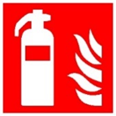 Bei Schäden an der Maschine: Ausschalten und Lehrer informierenMaschine ausschalten und vor unbefugtem Wiederanschalten sichern Schäden nur vom Fachmann beseitigen lassenIm Brandfall Löschversuch unternehmenBei Schäden an der Maschine: Ausschalten und Lehrer informierenMaschine ausschalten und vor unbefugtem Wiederanschalten sichern Schäden nur vom Fachmann beseitigen lassenIm Brandfall Löschversuch unternehmenBei Schäden an der Maschine: Ausschalten und Lehrer informierenMaschine ausschalten und vor unbefugtem Wiederanschalten sichern Schäden nur vom Fachmann beseitigen lassenIm Brandfall Löschversuch unternehmenBei Schäden an der Maschine: Ausschalten und Lehrer informierenMaschine ausschalten und vor unbefugtem Wiederanschalten sichern Schäden nur vom Fachmann beseitigen lassenIm Brandfall Löschversuch unternehmenBei Schäden an der Maschine: Ausschalten und Lehrer informierenMaschine ausschalten und vor unbefugtem Wiederanschalten sichern Schäden nur vom Fachmann beseitigen lassenIm Brandfall Löschversuch unternehmenBei Schäden an der Maschine: Ausschalten und Lehrer informierenMaschine ausschalten und vor unbefugtem Wiederanschalten sichern Schäden nur vom Fachmann beseitigen lassenIm Brandfall Löschversuch unternehmenBei Schäden an der Maschine: Ausschalten und Lehrer informierenMaschine ausschalten und vor unbefugtem Wiederanschalten sichern Schäden nur vom Fachmann beseitigen lassenIm Brandfall Löschversuch unternehmenErste HilfeErste HilfeErste HilfeErste HilfeErste HilfeErste HilfeErste HilfeErste HilfeErste HilfeErste Hilfe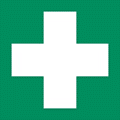 Maschine abschalten und sichernDen Lehrer (Ersthelfer) informieren (siehe Alarmplan) Verletzungen sofort versorgenEintragung in das Verbandbuch vornehmenNotruf:   112			Krankentransport:  19222	Maschine abschalten und sichernDen Lehrer (Ersthelfer) informieren (siehe Alarmplan) Verletzungen sofort versorgenEintragung in das Verbandbuch vornehmenNotruf:   112			Krankentransport:  19222	Maschine abschalten und sichernDen Lehrer (Ersthelfer) informieren (siehe Alarmplan) Verletzungen sofort versorgenEintragung in das Verbandbuch vornehmenNotruf:   112			Krankentransport:  19222	Maschine abschalten und sichernDen Lehrer (Ersthelfer) informieren (siehe Alarmplan) Verletzungen sofort versorgenEintragung in das Verbandbuch vornehmenNotruf:   112			Krankentransport:  19222	Maschine abschalten und sichernDen Lehrer (Ersthelfer) informieren (siehe Alarmplan) Verletzungen sofort versorgenEintragung in das Verbandbuch vornehmenNotruf:   112			Krankentransport:  19222	Maschine abschalten und sichernDen Lehrer (Ersthelfer) informieren (siehe Alarmplan) Verletzungen sofort versorgenEintragung in das Verbandbuch vornehmenNotruf:   112			Krankentransport:  19222	Maschine abschalten und sichernDen Lehrer (Ersthelfer) informieren (siehe Alarmplan) Verletzungen sofort versorgenEintragung in das Verbandbuch vornehmenNotruf:   112			Krankentransport:  19222	Instandhaltung, EntsorgungInstandhaltung, EntsorgungInstandhaltung, EntsorgungInstandhaltung, EntsorgungInstandhaltung, EntsorgungInstandhaltung, EntsorgungInstandhaltung, EntsorgungInstandhaltung, EntsorgungInstandhaltung, EntsorgungInstandhaltung, EntsorgungMängel an der Maschine sind umgehend dem Vorgesetzten zu meldenInstandsetzung nur durch beauftragte und unterwiesene PersonenJährlicher E-Check durch ElektrofachkraftMängel an der Maschine sind umgehend dem Vorgesetzten zu meldenInstandsetzung nur durch beauftragte und unterwiesene PersonenJährlicher E-Check durch ElektrofachkraftMängel an der Maschine sind umgehend dem Vorgesetzten zu meldenInstandsetzung nur durch beauftragte und unterwiesene PersonenJährlicher E-Check durch ElektrofachkraftMängel an der Maschine sind umgehend dem Vorgesetzten zu meldenInstandsetzung nur durch beauftragte und unterwiesene PersonenJährlicher E-Check durch ElektrofachkraftMängel an der Maschine sind umgehend dem Vorgesetzten zu meldenInstandsetzung nur durch beauftragte und unterwiesene PersonenJährlicher E-Check durch ElektrofachkraftMängel an der Maschine sind umgehend dem Vorgesetzten zu meldenInstandsetzung nur durch beauftragte und unterwiesene PersonenJährlicher E-Check durch ElektrofachkraftMängel an der Maschine sind umgehend dem Vorgesetzten zu meldenInstandsetzung nur durch beauftragte und unterwiesene PersonenJährlicher E-Check durch ElektrofachkraftFreigabe:Bearbeitung:21. März 202221. März 202221. März 2022